Varietăți MatematiceAnul școlar 2016 - 2017Fișă de proiect – clasa a VI-a 1. Probleme compuse:1.1.  Efectuați calculele .1.2.  Știind că {a, b} {3, 5} aflați valoarea raportului  și exprimați procentual          raportul .1.3.  Un laptop are prețul de 2250 lei. Aflați  prețul laptoptopului după două ieftiniri         succesive ale prețului cu 10%.                      1.4.  Punctele  A, C, D, E, B sunt coliniare, în această ordine. Știind că CE = 9 cm, 2CD = CE,          AB = 8CD, aflați lungimea segmentului AB și valoarea raportului EB / CD.1.5.  Fie ABC echilateral, O mijlocul segmentului [BC] și D simetricul punctului A față de O.        Arătați că [BC este bisectoarea unghiului  < ABD  și  că AB || DC.                                                                                                                                Profesor, Teodora Cosma        2.  Probleme distractive:Arătați că este adevărată egalitatea: .Completați rapoartele corespunzătoare figurilor reprezentate mai jos: 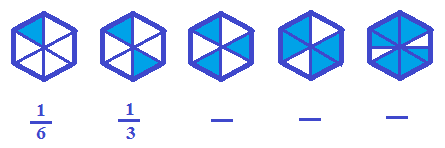                                                                                                                                           Profesor, Teodora Cosma      3. CONCURSUL ,,Varietăţi Matematice”- anul școlar  2016 – 2017 !1. Probleme  propuse de profesor, Teodora Cosma     1.  Știind că {a, b, c} { -5, -3, -2} și că media aritmetică a numerelor a, b și c este egală                              cu  -20, aflați numerel a, b și c.      2.  Arătați că în figura de mai jos ABC DCBBED .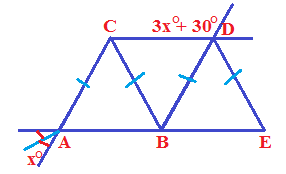                                                         2. Concurs de: probleme compuse, probleme distractive compuse, rebusuri, glume, povestiri, poezii, ghicitori, fotografii,...ale elevilor, cu menţiunea să aibă conţinut matematic.                                                              *  Soluţii se primesc până în data de 26.05.2017, direct                                                                                                          sau prin e-mail.                                                                    *  Rezultatele şi premierea participanţilor va                                                                                 avea loc în data de 1.06.2017.                                                                 *  Realizată de profesor, Cosma Teodora                                                                   Colegiul Tehnic T.F.,,Anghel Saligny”-Simeria                                                                  Structura: Şcoala Gimnazială „Sigismund  Toduţă” 